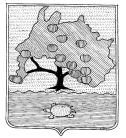 КОМИТЕТ ПО УПРАВЛЕНИЮ МУНИЦИПАЛЬНЫМ ИМУЩЕСТВОМ АДМИНИСТРАЦИИ МУНИЦИПАЛЬНОГО ОБРАЗОВАНИЯ «ПРИВОЛЖСКИЙ РАЙОН» АСТРАХАНСКОЙ ОБЛАСТИРАСПОРЯЖЕНИЕот «05» 07 2022 г. №  1526р.с. Началово Об установлении публичного сервитутав отношении земельного участка,расположенного по адресу:Астраханская область, Приволжский район	  На основании ходатайства публичного акционерного общества «Россети Юг», в соответствии со ст. 39.43 Земельного кодекса Российской Федерации, Постановлением Правительства Астраханской области № 232 от 26.05.2020 «О внесении изменений в постановление Правительства Астраханской области от 26.11.2010 № 474-П», ст.ст. 63,64 Устава муниципального образования «Приволжский район» Астраханской области, подпунктом 3.1.5 пункта 3 Положения о комитете по управлению муниципальным имуществом муниципального образования «Приволжский район» Астраханской области:	1. Установить публичный сервитут на части земельных участков, расположенных по адресу: Астраханская область, Приволжский район с кадастровыми номерами: – 30:09:130310:70, р-н Приволжский, с. Карагали, ул. Колхозная, 33; – 30:09:000000:370, р-н Приволжский, муниципальное образование "Село Карагали"; – 30:09:000000:222, р-н Приволжский, с. Карагали; – 30:09:000000:1268, Приволжский район, с. Карагали, ул. Луговая; – 30:09:000000:1266, Приволжский район, с. Карагали, ул. Ленина; – 30:09:000000:1196, Приволжский район, МО "Село Карагали"; – 30:09:000000:1167, Приволжский район, МО "Село Карагали" начало дороги от автомобильной дороги "Астрахань-Камызяк" в юго-восточном направлении с присвоением адреса ул. Мостовая до пересечения автомобильной дороги "Астрахань-Травино", далее в юго-западном направлении с присвоением адреса ул. Почтовая до пересечения автомобильной дороги "Астрахань-Камызяк"; – 30:09:130317:440, Приволжский муниципальный район, Сельское поселение село Карагали, Карагали Село, Почтовая улица, з/у 22г; – 30:09:130317:22, р-н Приволжский, с. Карагали, ул. Народная, 27, относится к квартире 2; – 30:09:130317:158, Приволжский район, с. Карагали, ул. Есенина, 2 "а"; – 30:09:130317:139, р-н Приволжский, с Карагали, ул Почтовая, 26 "з"; – 30:09:130317:138, р-н Приволжский, с Карагали, ул Почтовая, 26 "ж"; – 30:09:130316:65, Приволжский район, с. Карагали, ул. Почтовая, 1 "А"; – 30:09:130316:60, р-н Приволжский, с Карагали, ул Паромная, 1 "а"; – 30:09:130316:51, р-н Приволжский, с. Карагали, ул. Паромная, 1; – 30:09:130316:255, Приволжский муниципальный район, Сельское поселение село Карагали, Карагали село, Паромная улица, з/у 5 а; – 30:09:130316:248, Приволжский муниципальный район, Сельское поселение село Карагали. Карагали Село, Свердлова улица, з/у 1/2а; – 30:09:130316:247, Приволжский муниципальный район, Сельское поселение село Карагали, Карагали село, Свердлова улица, з/у 1/2; – 30:09:130316:24, р-н Приволжский, с Карагали, ул М.Джалиля, 11; – 30:09:130316:1, р-н Приволжский, с. Карагали, ул. Советская, 1; – 30:09:130313:365, Приволжский муниципальный район, Сельское поселение село Карагали, село Карагали, улица Молодежная, з/у 20; – 30:09:130313:364, Приволжский муниципальный район, Сельское поселение село Карагали, село Карагали, улица Молодежная, з/у 18а; – 30:09:130313:363, Приволжский муниципальный район, Сельское поселение село Карагали, село Карагали, улица Молодежная, з/у 18; – 30:09:130313:350, Приволжский район, с. Карагали, ул. К. Маркса, 19; – 30:09:130313:349, Приволжский район, с. Карагали, ул К. Маркса, 19 а; – 30:09:130313:344, Приволжский район, с. Карагали, ул. Мостовая, 31 "г"; – 30:09:130313:212, р-н. Приволжский, с. Карагали, ул. Молодежная, 12 "а"; – 30:09:130313:209, Приволжский район, с. Карагали, ул. Лермонтова, 18; – 30:09:130313:196, р-н Приволжский, с. Карагали, ул. Молодежная, 16 а; – 30:09:130313:189, р-н Приволжский, с Карагали, ул Мостовая, 33; – 30:09:130313:188, р-н Приволжский, с Карагали, ул Молодежная, 22; – 30:09:130312:92, р-н Приволжский, с. Карагали, ул. Мостовая, 22; – 30:09:130312:91, р-н Приволжский, с. Карагали, ул. Пионерская, 14; – 30:09:130312:65, р-н Приволжский, с. Карагали, ул. Ленина, 35; – 30:09:130312:6, р-н Приволжский, с. Карагали, ул. Ленина, 27; – 30:09:130312:3, р-н Приволжский, с. Карагали, ул. Пионерская, 20; – 30:09:130312:232, Приволжский район, с. Карагали, ул. Ленина, 28.; – 30:09:130101:559, р-н Приволжский, с Карагали, ул Пионерская, 24; – 30:09:130311:4, р-н Приволжский, с Карагали, ул Пионерская, 48; – 30:09:130311:30, р-н Приволжский, с. Карагали, ул. Колхозная, 22; – 30:09:130311:241, Приволжский муниципальный район, Сельское поселение село Карагали, Карагали Село, Мостовая улица, з/у 20а; – 30:09:130311:16, р-н Приволжский, с. Карагали, ул. Мостовая, 22; – 30:09:130311:107, р-н Приволжский, с. Карагали, ул. Мостовая, 22 "а"; – 30:09:130311:105, р-н Приволжский, с. Карагали, ул. Пионерская, 41а; – 30:09:130311:101, р-н Приволжский, с Карагали, ул Пионерская, 41 "б"; – 30:09:130311:10, р-н Приволжский, с. Карагали, ул. Колхозная, 41; – 30:09:130101:955, р-н Приволжский, с. Карагали, ул. Колхозная, 22 "а"; – 30:09:130101:507, р-н Приволжский, с. Карагали, ул. Мостовая, 16; – 30:09:130101:429, р-н Приволжский, с Карагали, ул Колхозная, 37; – 30:09:130310:1527, Приволжский район, с. Карагали, ул. Колхозная, 29 "б"., а также в отношении земельных участков сведения о прохождении границ которых не содержаться в едином государственном реестре недвижимости, но фактически расположены в границах устанавливаемого публичного сервитута, объекта электросетевого хозяйства ВЛ-10 кВ ВЛ-67 РП-2 ф.27 ПС Фунтово.2. Публичный сервитут устанавливается по ходатайству публичного акционерного общества «Россети Юг» (ОГРН 1076164009096, ИНН 6164266561, юридический адрес: 344002, Российская Федерация, Ростовская область, г. Ростов-на-Дону, ул. Большая Садовая, д. 49) в целях размещения объектов электросетевого хозяйства, их неотъемлемых технологических частей на территории Приволжского района Астраханской области. 3. Утвердить границы публичного сервитута, согласно приложению.4. Срок публичного сервитута – 49 (сорок девять) лет.5. Использование земельных участков и (или) расположенных на них объектов недвижимости будет затруднено только при предотвращении или устранении аварийных ситуаций.6. Капитальный ремонт объектов электросетевого хозяйства производится с предварительным уведомлением собственников (землепользователей, землевладельцев, арендаторов) земельных участков 1 раз в 12 лет (продолжительность не превышает три месяца для земельных участков, предназначенных для жилищного строительства, ведения личного подсобного хозяйства, садоводства, огородничества; не превышает один год-в отношении иных земельных участков)7. Обладатель публичного сервитута обязан привести земельный участок в состояние, пригодное для использования в соответствии с видом разрешенного использования, в сроки, предусмотренные пунктом 8 статьи 39.50 Земельного Кодекса Российской Федерации.8. В течении пяти рабочих дней со дня принятия распоряжения:8.1. Разместить распоряжение об установлении публичного сервитута на официальном сайте комитета по управлению муниципальным имуществом муниципального образования «Приволжский район» Астраханской области в информационно-телекоммуникационной сети «Интернет»;8.2. Обеспечить опубликование указанного решения (за исключением приложений к нему) в порядке, установленном для официального опубликования (обнародования) муниципальных правовых актов уставом поселения, городского округа (муниципального района в случае, если земельные участки и (или) земли, в отношении которых установлен публичный сервитут, расположены на межселенной территории) по месту нахождения земельных участков, в отношении которых принято указанное решение.8.3. Направить копию распоряжения правообладателям земельных участков в отношении которых принято решение об установлении публичного сервитута.8.4. Направить копию распоряжения об установлении публичного сервитута в орган регистрации прав.8.5. Направить обладателю публичного сервитута копию решения об установлении публичного сервитута, сведения о лицах, являющихся правообладателями земельных участков, сведения о лицах, подавших заявления об их учете.Заместитель главы – Председатель комитета                                                                                                                                                                       Р.И. Усманов